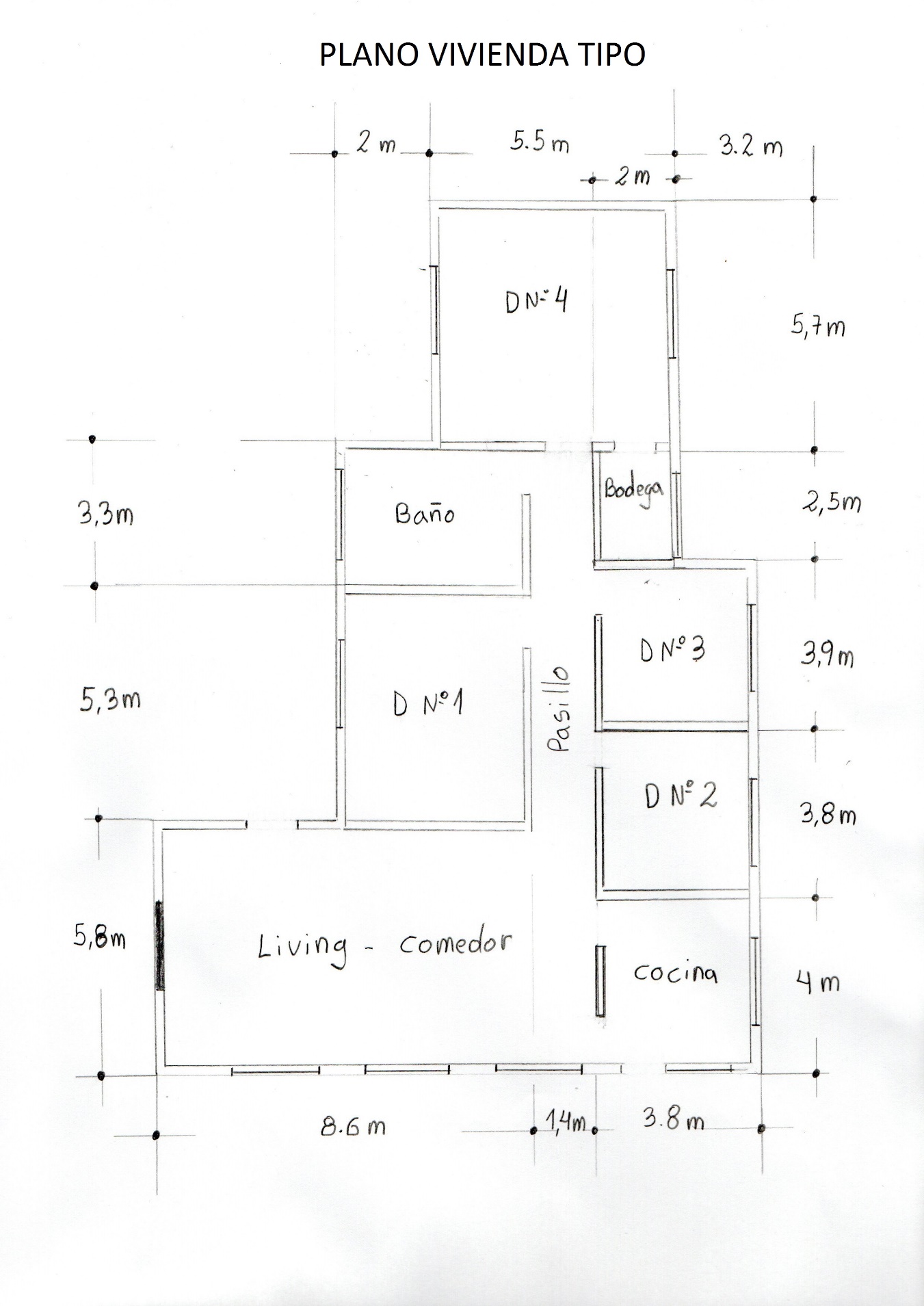 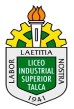                                     GUÍA DE APRENDIZAJE   INSTALACIONES SANITARIAS  4° G         MODULO CUBICACIONGUIA N° 1 MES DE JUNIO 2020Departamento o docente(s): CARLOS MARIN – PABLO FUENTESTrabajo N° 2Objetivo: Realizar ejercicio de cubicación de materiales de una vivienda tipo, según instrucciones. INSTRUCCIONES: Del plano presentado a continuación realice las siguientes actividades:1.- Determine la superficie total de la vivienda según las medidas entregadas en el plano (metros cuadrados).NOTA: La fórmula para calcular superficie es ; largo x Ancho 2.- Según los espacios  de la vivienda determine los metros cuadrados de cada uno de ellos, como por ejemplo dormitorio N°1-2-3-4 etc.NOTA : Son 9 espacios.3.- Aplicando la siguiente formula de volumen; Largo x Ancho x Alto calcule la cantidad de hormigón (mezcla) que se ocuparía para confeccionar un radier de 0,12m de espesor donde se levantaría la vivienda.NOTA: Si ya calculo los metros cuadrados total de la vivienda, solo necesita multiplicar por el espesor del radier.4.-Realice un listado de herramientas y equipos que se emplean para confeccionar un radier (puede investigar o consultar algún maestro)Nota: Debe copiar la guía en su cuaderno.                            Recuerda enviar tus dudas y respuestas al correo  profesormarinlistal@gmail.com                                                            Muchas gracias.